Заметка на тему: «Единый классный час ко дню толерантности».Учителя Шелкаева А.А. и Лёвкина Т.Н. провели единый классный час на тему «Уроки доброты: что такое хорошо и что такое плохо» в 1 В и 2 В классах.С ребятами обсуждалась извечная тема «добра» и «зла», проигрывались жизненные ситуации, где ребятам предоставлялось право выбора как поступить в определенной ситуации «по совести», проводились ролевые игры «что такое хорошо, что такое плохо», а также, учащиеся просмотрели м/ф «Цветик - семицветик».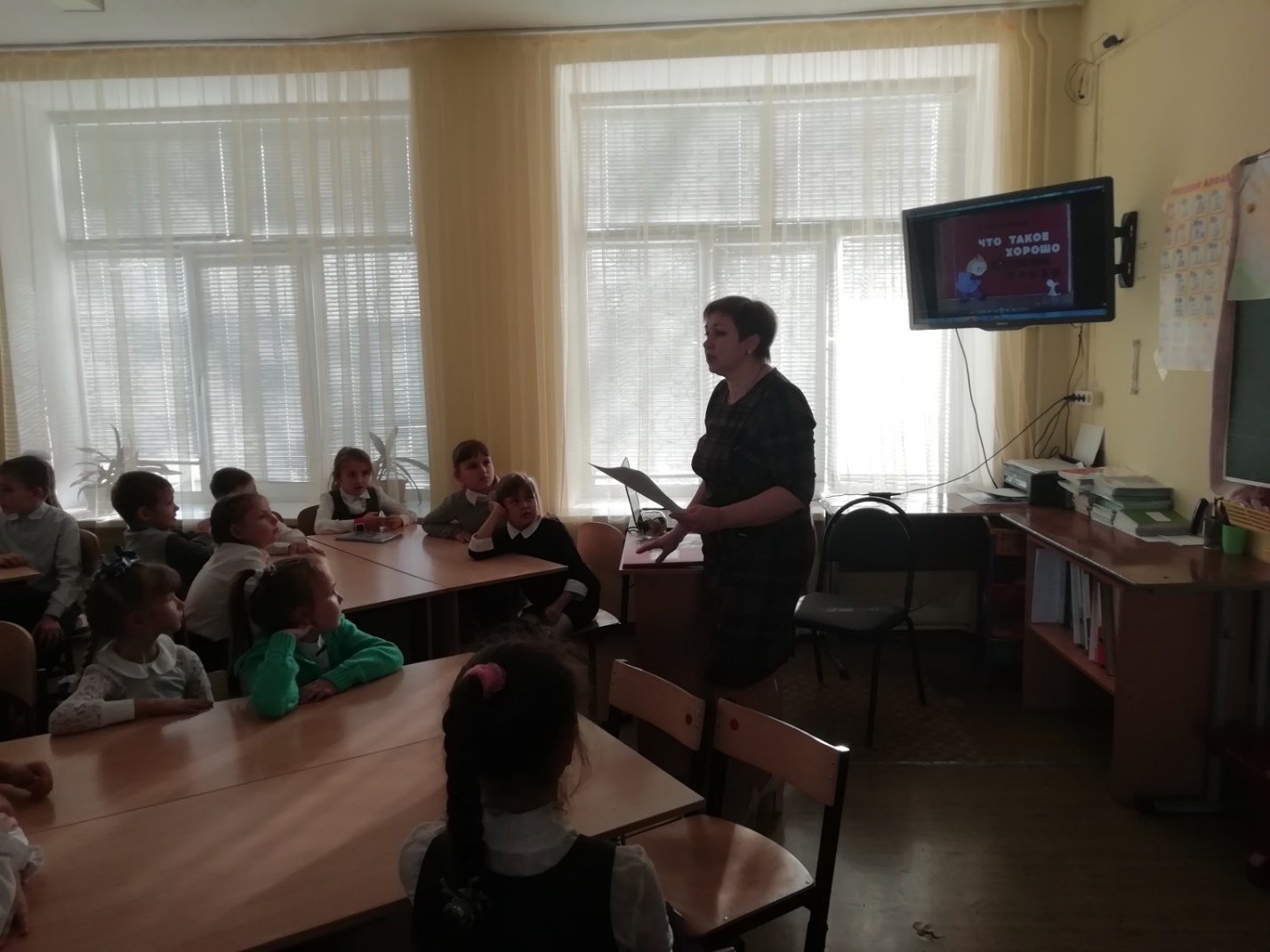 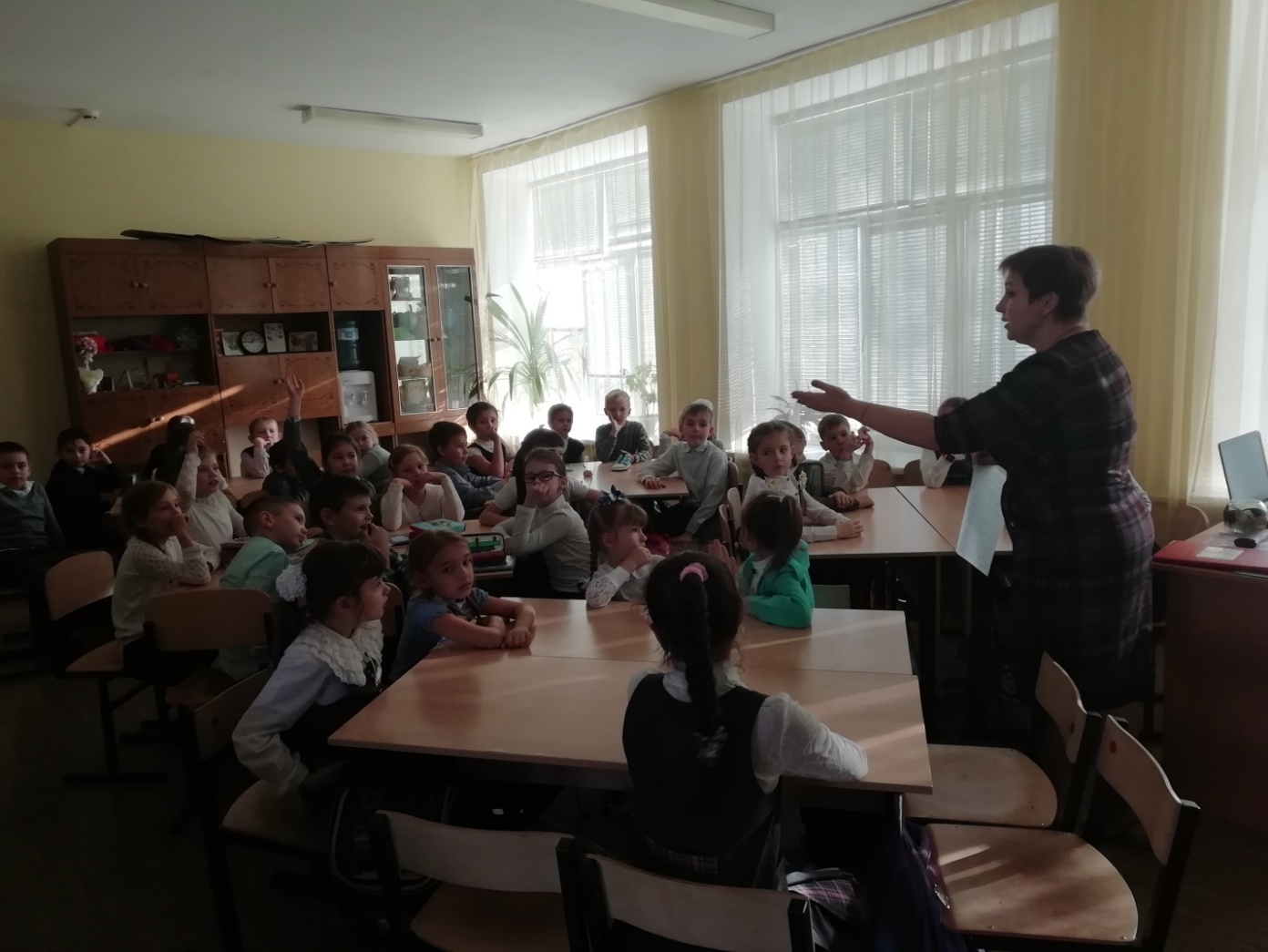 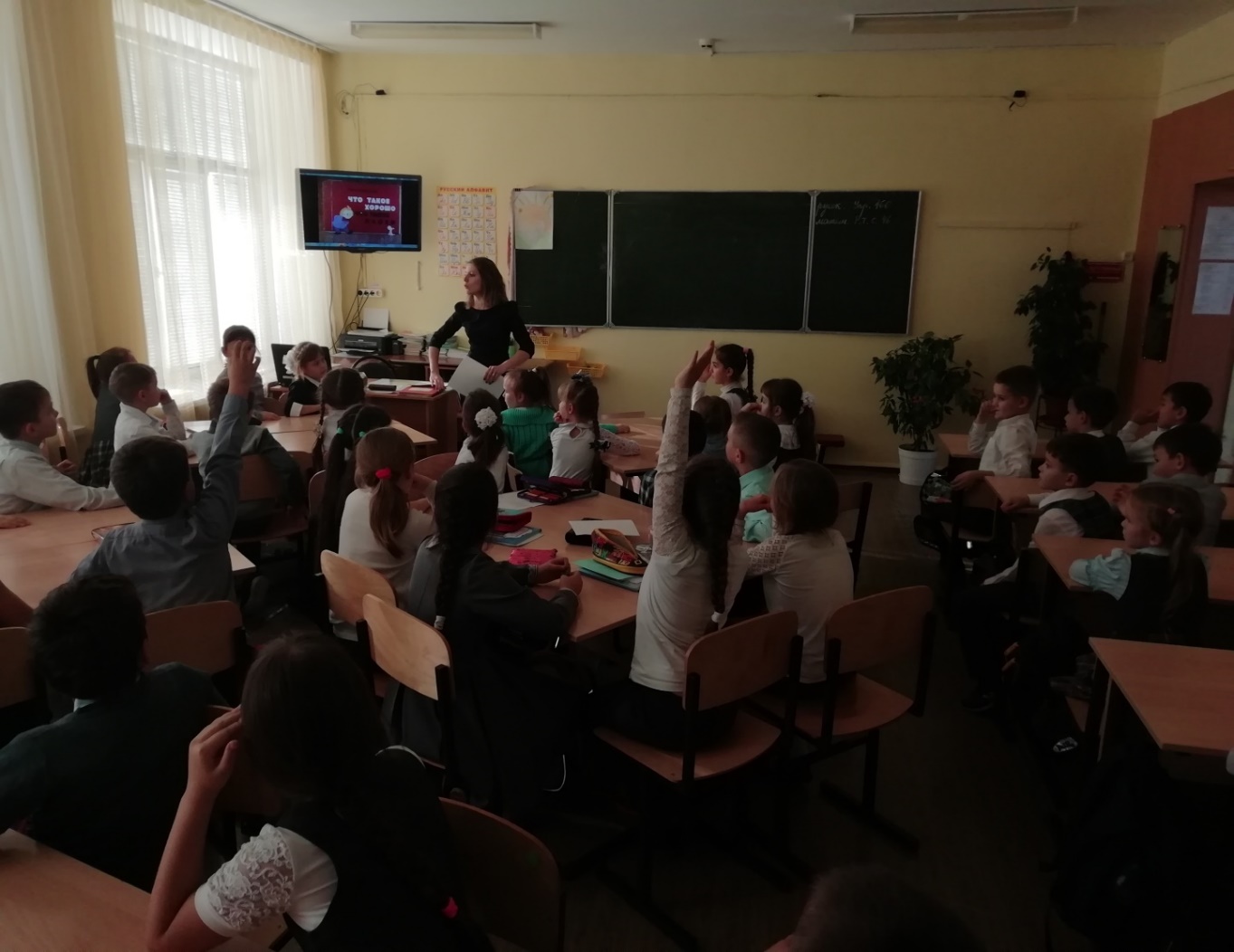 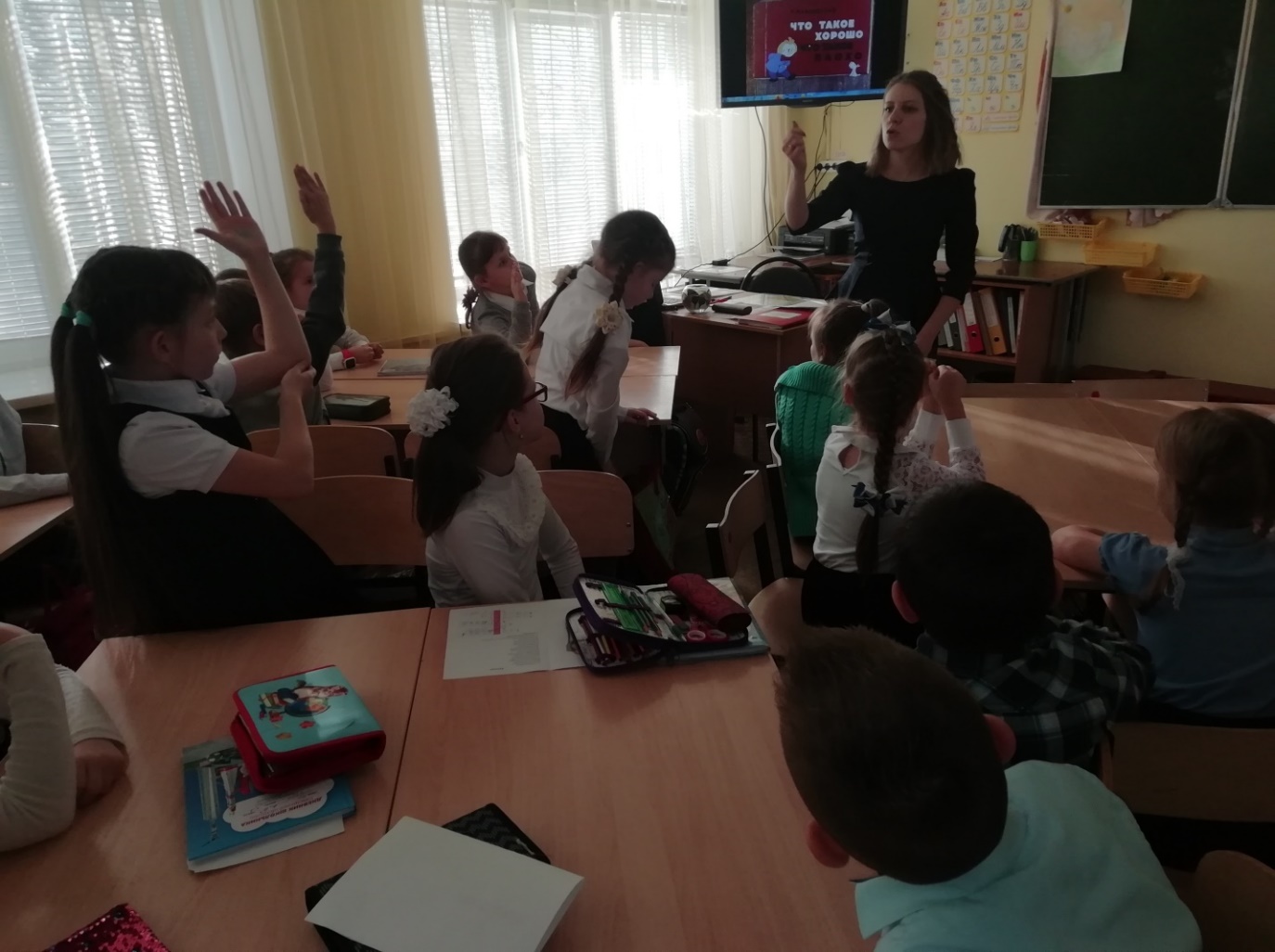 